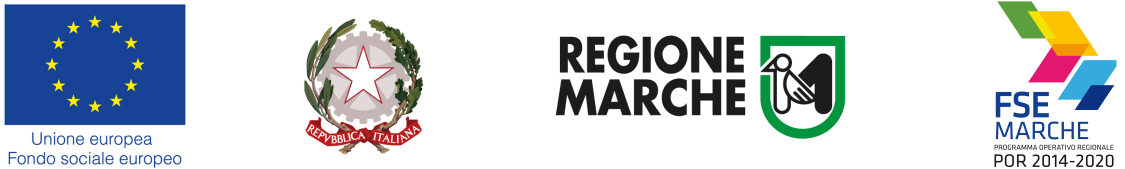 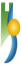 ISTITUTO STATALE COMPRENSIVO “G. Lanfranco” – 61011- GABICCE MARE (PU)Scuole dell’infanzia e primarie di Gabicce Mare e GradaraScuola secondaria di I° grado: Sede Centrale di Gabicce Mare e Sezione Staccata di GradaraCod. Meccanografico PSIC81200N  -  Cod. Fiscale 92020460413Codice univoco per la fatturazione elettronica UFFY9Atel.0541960118 - fax 0541954776Email:psic81200n@istruzione.it – PEC: psic81200n@pec.istruzione.it - WEB: www.icgabicce.edu.it                                                                              Allegato 2RICHIESTA DI SOMMINISTRAZIONE DI FARMACIDA COMPILARE A CURA DEI GENITORI/ESERCENTI POTESTÀ GENITORIALE DELL’ALUNNO/A E DA CONSEGNARE AL DIRIGENTE SCOLASTICOIl sottoscritto …………………………………………………………….genitore/esercente la potestà genitoriale dell’alunno/a ……………………………………………………………………………….nato a…………………………il…………………residente a …………………………..in Via …………………………………………………………..frequentante la classe ………….sez……………dell’Istituto Comprensivo “G. Lanfranco” ……………..……….. Dirigente Scolastico: CHIEDE LA SOMMINISTRAZIONEin ambito ed orario scolastico di farmaci, essendo il minore affetto da _______________________________________________________________, come da allegata certificazione medica rilasciata in data _____________________ dal dott. _____________________________________Consapevoli che l’operazione viene svolta da personale non sanitario, sollevano lo stesso da ogni responsabilità derivante dalla somministrazione del farmaco stesso.Acconsentono al trattamento dei dati personali ai sensi del D. Lgs 196/03.☐	SI	☐	NOGabicce Mare, lì ____________________________I genitori o l’esercente la potestà genitoriale    __________________________________________________________________________________________________Numeri di telefono utiliMedico curante ________________________________I genitori _____________________________________   _____________________________________________ 